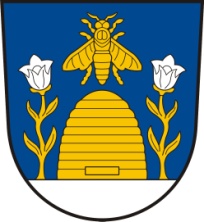 Informační leták kulturních a společenských akcíStarých Těchanovic na rok 201923.2.	Zveme Vás na sportovní sobotu do Obecního domu, kde se budekonat turnaj ve stolním tenise a šachový turnaj.  Začátek turnaje stolního tenisu je ve 12.30 hodin a začátek šachového turnaje v 17.30 hodin. Od 17 hodin možnost občerstvení pro veřejnost.2.3.	Ovocnářský kurz (kurz stříhání ovocných stromků), začátek v 10 hodinv Obecním domě.23.3.	Košt slivovice a ovocných pálenek.	Začátek v 18 hodin v Obecním domě, vzorek 0,5 l, vstupné 80,- Kč. Soutěžní vzorky se odevzdávají do 21.3. na Obecní úřad ve Starých Těchanovicích. K poslechu a tanci hraje Ziggy Horváth.27.4.	Čarodějnice + stavění máje18.5.	Smažení vajec 8.6.	Den obce + Dětský den20.7.	Sportovní den10.8.	GulášfestO podrobnostech a dalších kulturních  a společenských akcích  vás  budeme  průběžně informovat před konáním těchto akcí a taktéž o případných změnách termínů akcí.